Уважаемая Галина Ивановна!Министерство инвестиций, промышленности и транспорта Республики Коми (далее - Министерство) во исполнение пункта 99 Плана мероприятий по проведению в 2019 году в Республике Коми Международного года языков коренных народов (далее - План) направляет информацию о выполнении данного пункта Плана за 10 месяцев 2019 года согласно приложению 1.Министерство в рамках реализации Плана просит оказать содействие АО «Комиавиатранс» в переводе полетной информации технологического обслуживания рейсов (начало, продолжение регистрации, предполетный досмотр и посадка) с русского языка на коми согласно приложению 2. Приложение: на   2  л. в 1 экз. И.о. министра                                                                                    И.А. БаженоваКостромина Христина Сергеевна8 (212) 255-433 (доб. 256)Министерство 
инвестиций, промышленности и ТРАНСПОРТА республики коми
(Минпром Республики Коми)
 КОМИ РЕСПУБЛИКАСА ИНВЕСТИЦИЯ, ПРОМЫШЛЕННОСЬТ ДА ТРАНСПОРТ МИНИСТЕРСТВО167984,  г. Сыктывкар, ул. Интернациональная, 157Тел.: (8212) 255-433 (доб.200), 255-433 (доб.214)255-433 (доб. 244); факс: (8212) 29-39-36, 29-39-35КПП 110101001, ИНН 1101482754, ОГРН 1021100528140e-mail: obotdel@minprom.rkomi.ru              _________________  № _____________           На № ______________________________Министру национальной политики Республики Коми Г.И. Габушевой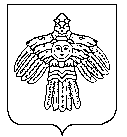 